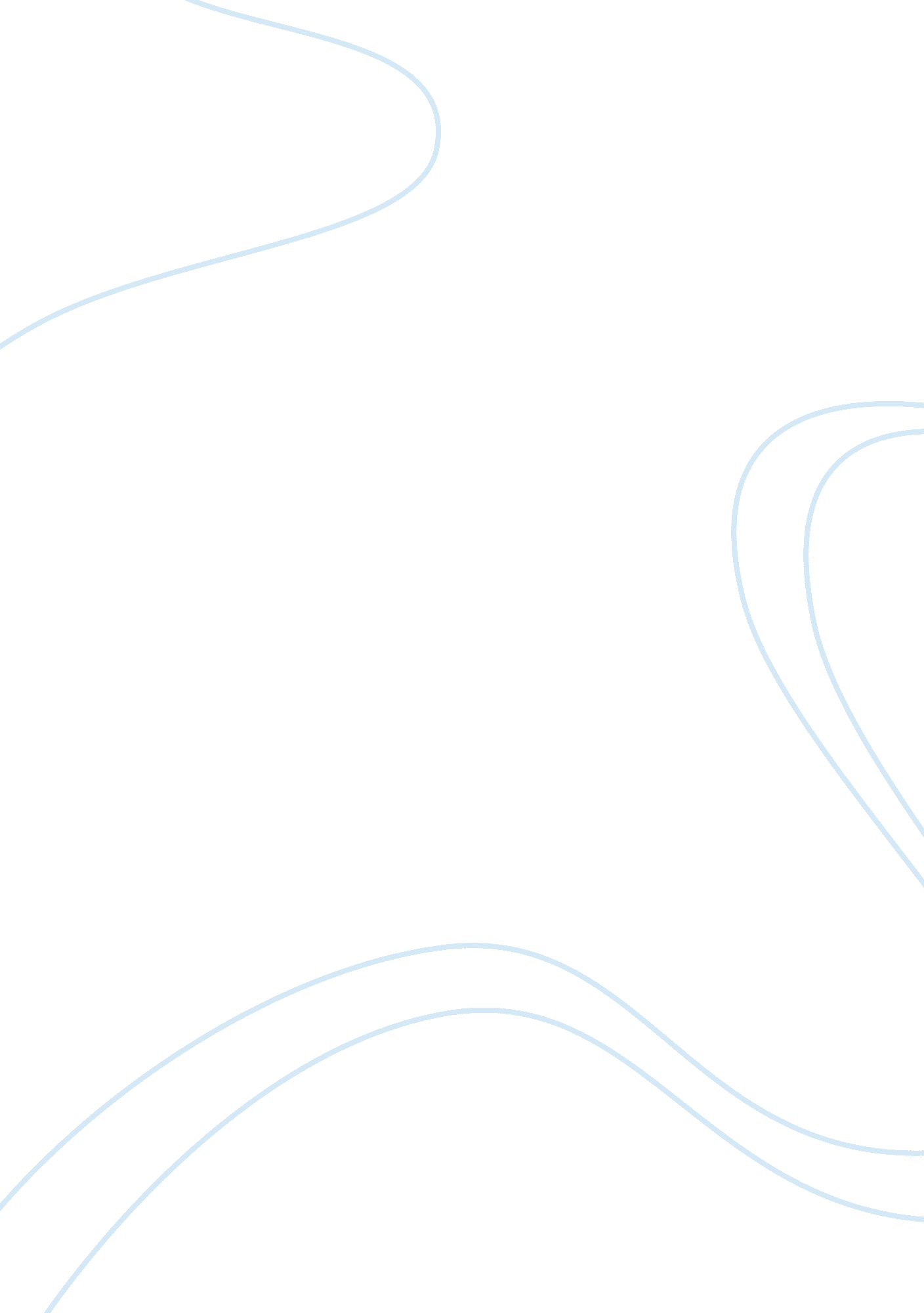 History wk10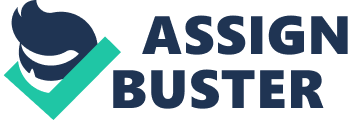 495898HIS-10 Assignment In developing a new I would propose that it would include a wide look at cultures and global aspects of psychologybecause they are important to consider for so many disciplines. A course that focused on global and multicultural aspects of psychology would point students in a direction towards business. As an example, in many companies today, a global focus insures that the business can work with a variety of different people. As an example, Mays, Rubin, Sabourin, and Walker (1996) suggested that as psychologists, people must think about the global world and understand that as people move around, there is a call for psychologists to understand different cultures. Whitten (1993) suggested that infusing Black psychologists into an introductory course will help students understand the social, economic and political factors on human development. I believe this is important because we tend to have a narrow view of the world that only encompasses those areas that we know well. We need to expand our thinking and take a look at how feminists, Black, cross-cultural, gay/lesbians and other look at the world. Talking about these issues in a class will make them more important to the student. Globalization impacts psychology because there are so many different issues that influence an individual's mental health. Arnett (2002) points out that globalization impacts every aspect of human life. He specifically looks at how this impacts adolescents but it is important as scholar practitioners to look at how people are impact. As a teacher and scholar practitioner, I would bring in many different types of issues so that my students could take a look and learn empathy for different situations. I believe that adding DVDs, extra readings and such would insure that students gained a well rounded understanding of why many different multicultural issues were important to the study of psychology. References Arnett, J. J. (2002). The psychology of globalization. American Psychologist, 57 (10). 774-783. DOI: 10. 1037//0003-066X. 57. 10. 774 Mays, V. M., Rubin, J., Sabourin, M., & Walker, L. (1996). Moving toward a global psychology: Changing theories and practice to meet the needs of a changing world. American Psychologist, 51(5), 485–487. Whitten, L. A. (1993). Infusing Black psychology into the introductory psychology course. Teaching of Psychology, 20(1), 13–21. 